 CSA Newsletter Week #12: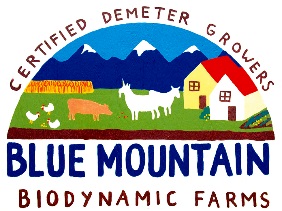 6 weeks remaining for our 2014 season:Yes, just 6 weeks left to our CSA season. I have to say that fall has come up on us quite quickly, the mornings are cool and the days are beautiful and warm. It’s the perfect time of year to be in the garden and the kitchen. It feels right to be canning and baking with fresh ingredients. We harvested garlic this week, its hanging to cure but you will soon see it in your bins. This is our first time growing celery, we were a bit unsure as to when to harvest it, but we are excited to see it go in your bins this week. We have also been re-seeding some of our beds over the last few weeks with spinach, Asian greens, dill, lettuces and rapini for us to enjoy at the end of the season. Yeah for the CSA, it’s so much fun to build the produce boxes each week!This week’s bin features:CeleryEdible flowersPotatoesCarrot BunchBeet BunchRed CabbageZucchiniShallotsBroccoli or Cauliflower RutabagaKaleCollardsApplesSummer SavoryDragon Tongue BeansAdd-on Shares:RibsBarley FlourSweet Apple Cider Beets1 dozen farm fresh, free range eggsRecipe of the Week:Rad Raw Rainbow Pad ThaiRecipe provided by our Shareholder Nancy GriffithFor the salad:1 med Zucchini, julienned 2 lg Carrots, julienned1 Red Pepper, thinly sliced1 C red cabbage, thinly sliced¾ C Frozen Edamame, (thawed or tofu)3 Green Onions, thinly sliced1 Tbsp. Hemp seeds1 Tbsp. Sesame seedsFor the dressing:1 garlic clove¼ c raw almond butter (or peanut butter)2 Tbsp. Lime Juice2 Tbsp. Tamari Say Sauce2 Tbsp. Water2.5 Tsp. Pure maple syrup½ Tbsp. toasted sesame oil1 tsp. Fresh ginger, gratedInstructions:Prep vegetables. Add the zucchini, carrots, pepper and cabbage into one or two large bowls. Toss with hands to combine.Prepare dressing by processing all the dressing ingredients in a mini processor (or simply whisk by hand).Top the bowls with edamame (or tofu), green onions, help seeds and sesame seeds. Pour on dressing and enjoy!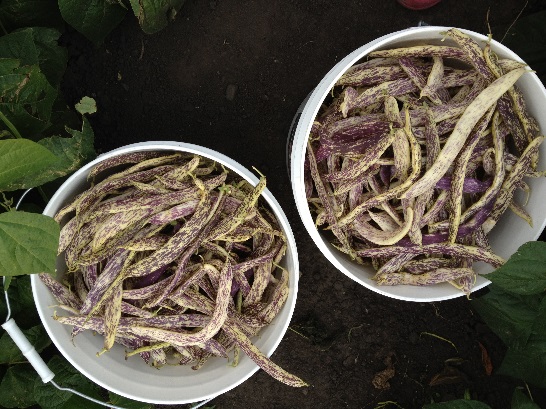 